Prefeitura do Município de São Paulo 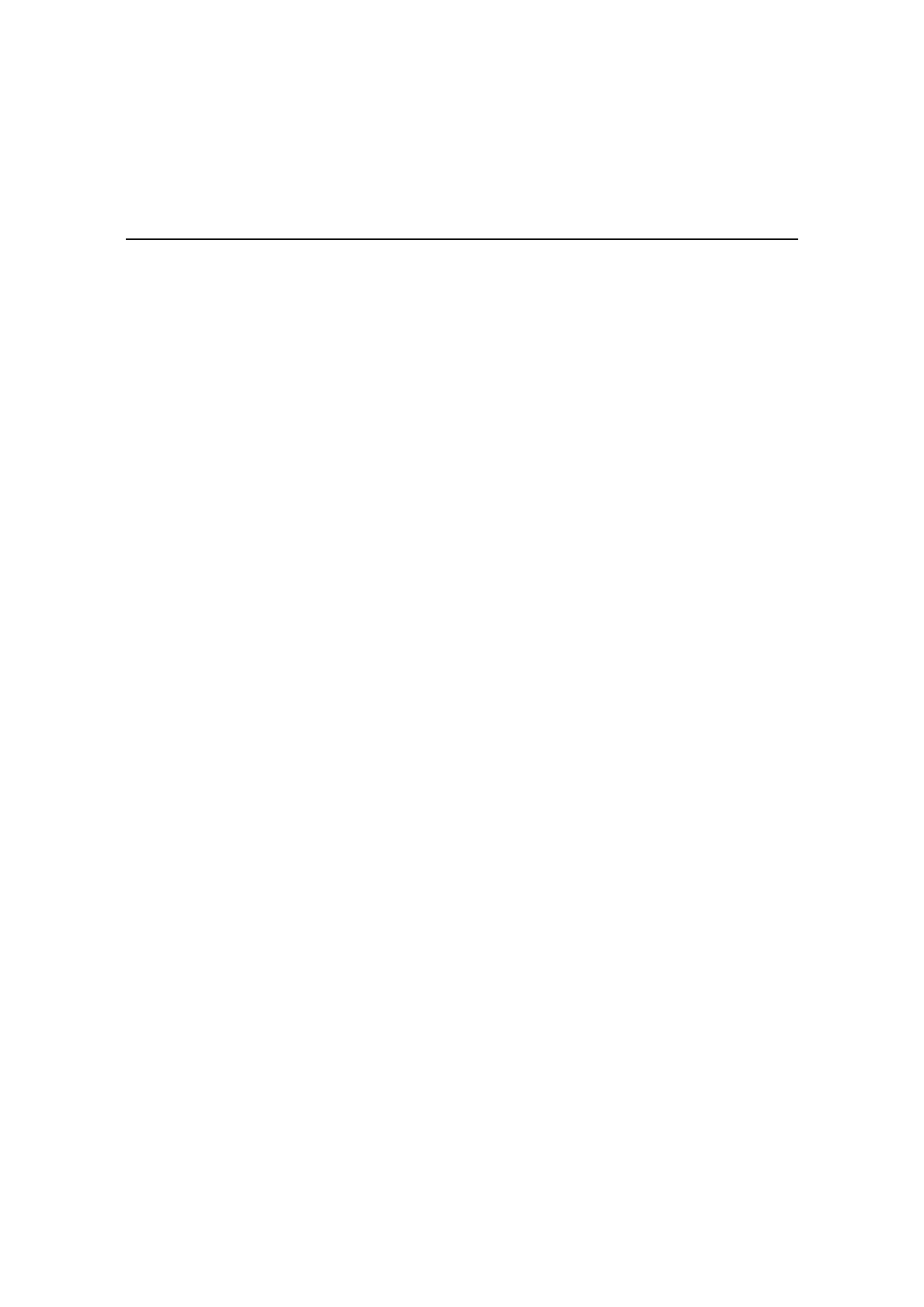 Secretaria Municipal de Cultura Departamento do Patrimônio Histórico Conselho Municipal de Preservação do Patrimônio Histórico, Cultural e Ambiental da Cidade de São Paulo Resolução no. 10/90 Por unanimidade de votos dos Conselheiros presentes à reunião realizada aos 19 de outubro de 1990, o Conselho Municipal de Preservação do Patrimônio Histórico, Culturaol e Ambiental da Cidade de São Paulo - CONPRESP, resolve, nos termos e para os fins da Lei n 10.032/85, com as alterações introduzidas pela Lei no 10.236/86, tombar os seguintes bens: • imóvel localizado à Rua Santo Elias, 142 (S62, Q29, L1) no qual encontra-se instalada a EMEI PRESIDENTE DUTRA, bem como todas as construções existentes referentes à referida Escola. • Definir como espaço envoltório os limites da quadra circunscrita pelas Ruas Santo Elias, Santa Maria, Síria e Avenida Celso Garcia (S62, Q129). 